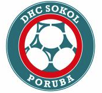                      Handball Turnaj           O Pohár Města Ostravy                      župní přeborPod patronací starosty Sokola Poruby                                         Propozice Přípravného turnajePořadatel: TJ Sokol Poruba házenáTermín: 28-29.1.2017Místo konání: Sportovní hala – Čapkárna, Sokolská třída 48, Moravská OstravaKategorie: Turnaj se hraje v  kategorii W 19 (hráčky narozená roč. 1998,  mladší)Startovné: Den příjezdu 1500.-Kč/družstvoÚčastnici: TJ Sokol Poruba, DHK Zora Olomouc, TJ Sokol Kobylisy II, MHK BytčaPartner turnaje: Sokolská župa Moravskoslezská, Magistrát města OstravyPředpis: Hraje se dle platných pravidel IHF a ustanovení Soutěžního řádu ČSH.Při shodném počtu bodů dvou nebo více družstev, rozhodují o umístění vzájemný zápas, rozdíl branek, vyšší počet vstřelených branek, los.Pořadatel si vyhrazuje právo na změny v propozicích turnaje.Hrací systém: Hraje se systémem každý s každým v čase 2 x 30 minut s 10 minutovou přestávkou.Ceny: První družstvo dostane pohár. Všechny zúčastněné družstva obdrží diplom. Dále budou vyhodnoceny nejlepší hráčka turnaje, nejlepší brankářka turnaje a nejúspěšnější střelkyně turnaje.Odpovědnost: Účastnická mužstva jsou zodpovědná za pojištění svých hráčů. Organizátoři nejsou zodpovědní za zranění, ztrátu a krádež majetku ve vztahu k účastníkům turnaje.Trenéři a vedoucí mužstev zodpovídají za chování hráčů po celou dobu turnaje a způsobené škody platí na místě.